МУНИЦИПАЛЬНЫЙ СОВЕТИВНЯКОВСКОГО СЕЛЬСКОГО ПОСЕЛЕНИЯЯрославского муниципального районаЯрославской областитретий созывРЕШЕНИЕ№ 191От «17» июня 2019О назначении выборов депутатов Муниципального Совета Ивняковского сельского поселения Ярославского муниципального района Ярославской области четвертого созываВ соответствии с пунктами 2, 3 и 7 статьи 11 Закона Ярославской области от 02 июня 2003 года № 27-з «О выборах в органы государственной власти Ярославской области и органы местного самоуправления муниципальных образований Ярославской области», Уставом Ивняковского сельского поселения Ярославского муниципального района Ярославской области, МУНИЦИПАЛЬНЫЙ СОВЕТ РЕШИЛ: Назначить выборы депутатов Муниципального Совета Ивняковского сельского поселения Ярославского муниципального района Ярославской области четвертого созыва  на 08 сентября 2019 года. Опубликовать настоящее решение в газете «Ярославский агрокурьер», не позднее, чем через пять дней со дня его принятия. Направить настоящее решение в территориальную избирательную комиссию Ярославского района. Контроль за исполнением решения возложить на Председателя Муниципального Совета Ивняковского сельского поселения Ярославского муниципального района Ярославской области Н.И. Тимофеева. Настоящее решение вступает в силу со дня его официального опубликования.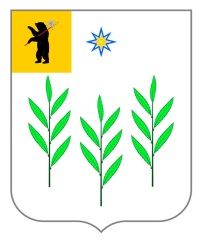 Председатель Муниципального Совета Ивняковского СП ЯМР ЯО                              Н.И. ТимофеевИ.о. Главы Ивняковского СП ЯМР ЯОА.В. Буличенко